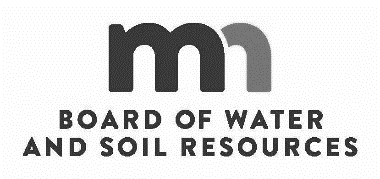 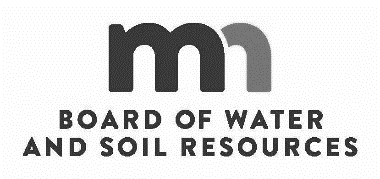 1. Wetland Bank Information1. Wetland Bank Information1. Wetland Bank InformationThis space is for BWSR use only.Bank Name:Bank Name:Account:This space is for BWSR use only.Major Watershed:Major Watershed:County:This space is for BWSR use only.Sec:Twp:Range:This space is for BWSR use only.LGU:LGU:LGU:This space is for BWSR use only.Do you want your bank credits to be listed on the BWSR website as available for public sale?        Yes       NoDo you want your bank credits to be listed on the BWSR website as available for public sale?        Yes       NoDo you want your bank credits to be listed on the BWSR website as available for public sale?        Yes       NoDo you want your bank credits to be listed on the BWSR website as available for public sale?        Yes       NoIs this the final deposit?        Yes       NoIs this the final deposit?        Yes       NoIs this the final deposit?        Yes       NoIs this the final deposit?        Yes       NoAre you requesting federal approval for these credits?        Yes       NoAre you requesting federal approval for these credits?        Yes       NoAre you requesting federal approval for these credits?        Yes       NoAre you requesting federal approval for these credits?        Yes       NoCorps regulatory number:       MVP-Corps regulatory number:       MVP-Corps regulatory number:       MVP-Corps regulatory number:       MVP-2. Account Holder Information2. Account Holder InformationAccount Holder InformationAuthorized Representative InformationName:Name:Organization (if applicable):Organization (if applicable):Address:Address:Phone:Phone:Email:Email:3. Credits to be Deposited3. Credits to be Deposited3. Credits to be Deposited3. Credits to be Deposited3. Credits to be Deposited3. Credits to be Deposited3. Credits to be Deposited3. Credits to be DepositedCredit SubgroupCredit Type(AGC or SWC)Credit Type(AGC or SWC)Plant Community TypePlant Community TypeCredit ActionCredit ActionCredit AmountsABCDEPer Credit Establishment/Deposit Fee by BSAPer Credit Establishment/Deposit Fee by BSAPer Credit Establishment/Deposit Fee by BSAPer Credit Establishment/Deposit Fee by BSAEnter Fee Amount for the BSA of the account:Enter Fee Amount for the BSA of the account:Total Credits:BSA 1   $520BSA 1   $520BSA 6    $1,083BSA 6    $1,083Enter Fee Amount for the BSA of the account:Enter Fee Amount for the BSA of the account:(Establishment/Deposit Fee x total credits)(Establishment/Deposit Fee x total credits)BSA 2   $371BSA 2   $371BSA 7    $1,992BSA 7    $1,992Establishment/Deposit Fee:BSA 3   $725BSA 3   $725BSA 8    $2,577BSA 8    $2,577Establishment/Deposit Fee:BSA 4   $1,412BSA 4   $1,412BSA 9    $2,628BSA 9    $2,628The initial deposit is assessed an establishment fee.  All subsequent deposits are assessed a deposit fee.  Fees for each deposit are not to exceed $1000The initial deposit is assessed an establishment fee.  All subsequent deposits are assessed a deposit fee.  Fees for each deposit are not to exceed $1000BSA 5   $685BSA 5   $685BSA 10  $3,099BSA 10  $3,099The initial deposit is assessed an establishment fee.  All subsequent deposits are assessed a deposit fee.  Fees for each deposit are not to exceed $1000The initial deposit is assessed an establishment fee.  All subsequent deposits are assessed a deposit fee.  Fees for each deposit are not to exceed $1000Please make checks payable to the Minnesota Board of Water and Soil Resources. BWSR does not accept cashPlease make checks payable to the Minnesota Board of Water and Soil Resources. BWSR does not accept cashPlease make checks payable to the Minnesota Board of Water and Soil Resources. BWSR does not accept cashPlease make checks payable to the Minnesota Board of Water and Soil Resources. BWSR does not accept cashPlease make checks payable to the Minnesota Board of Water and Soil Resources. BWSR does not accept cashPlease make checks payable to the Minnesota Board of Water and Soil Resources. BWSR does not accept cashPlease make checks payable to the Minnesota Board of Water and Soil Resources. BWSR does not accept cashPlease make checks payable to the Minnesota Board of Water and Soil Resources. BWSR does not accept cashBWSR fee policy: http://www.bwsr.state.mn.us/wetlands/wetlandbanking/fee_and_sales_data/Wetland_Banking_Fee_Policy_Effective_June1_2017.pdfBWSR fee policy: http://www.bwsr.state.mn.us/wetlands/wetlandbanking/fee_and_sales_data/Wetland_Banking_Fee_Policy_Effective_June1_2017.pdfBWSR fee policy: http://www.bwsr.state.mn.us/wetlands/wetlandbanking/fee_and_sales_data/Wetland_Banking_Fee_Policy_Effective_June1_2017.pdfBWSR fee policy: http://www.bwsr.state.mn.us/wetlands/wetlandbanking/fee_and_sales_data/Wetland_Banking_Fee_Policy_Effective_June1_2017.pdfBWSR fee policy: http://www.bwsr.state.mn.us/wetlands/wetlandbanking/fee_and_sales_data/Wetland_Banking_Fee_Policy_Effective_June1_2017.pdfBWSR fee policy: http://www.bwsr.state.mn.us/wetlands/wetlandbanking/fee_and_sales_data/Wetland_Banking_Fee_Policy_Effective_June1_2017.pdfBWSR fee policy: http://www.bwsr.state.mn.us/wetlands/wetlandbanking/fee_and_sales_data/Wetland_Banking_Fee_Policy_Effective_June1_2017.pdfBWSR fee policy: http://www.bwsr.state.mn.us/wetlands/wetlandbanking/fee_and_sales_data/Wetland_Banking_Fee_Policy_Effective_June1_2017.pdf4. Technical Evaluation Panel Recommendation4. Technical Evaluation Panel Recommendation4. Technical Evaluation Panel RecommendationBy signing below, the identified agencies and authorized representatives recommend that the identified wetland credits be approved for deposit.By signing below, the identified agencies and authorized representatives recommend that the identified wetland credits be approved for deposit.By signing below, the identified agencies and authorized representatives recommend that the identified wetland credits be approved for deposit.WCA LGU/Agency:LGU Representative:LGU Representative:Email Address:Email Address:SignatureSignatureDateSWCD:SWCD Representative:SWCD Representative:Email Address:Email Address:SignatureSignatureDateBWSR:BWSR Representative:BWSR Representative:Email Address:Email Address:SignatureSignatureDateFor NRCS, DNR, etc. as applicableFor NRCS, DNR, etc. as applicableFor NRCS, DNR, etc. as applicableAgency Name and Location:Representative:Representative:Email Address:Email Address:SignatureSignatureDate5. Local Government Unit Approval5. Local Government Unit Approval5. Local Government Unit ApprovalBy signing below, the LGU certifies that this credit deposit meets the requirements of the approved bank plan.By signing below, the LGU certifies that this credit deposit meets the requirements of the approved bank plan.By signing below, the LGU certifies that this credit deposit meets the requirements of the approved bank plan.WCA LGU/Agency:LGU Representative:LGU Representative:Email Address:Email Address:SignatureSignatureDate